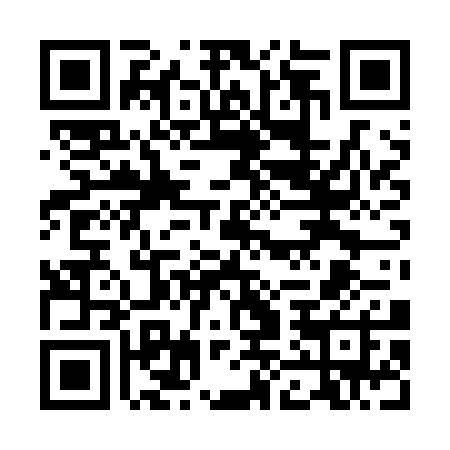 Ramadan times for Entre Deux Thiers, BelgiumMon 11 Mar 2024 - Wed 10 Apr 2024High Latitude Method: Angle Based RulePrayer Calculation Method: Muslim World LeagueAsar Calculation Method: ShafiPrayer times provided by https://www.salahtimes.comDateDayFajrSuhurSunriseDhuhrAsrIftarMaghribIsha11Mon5:125:127:0112:493:566:386:388:2112Tue5:095:096:5912:493:576:406:408:2313Wed5:075:076:5612:483:586:416:418:2414Thu5:055:056:5412:484:006:436:438:2615Fri5:025:026:5212:484:016:456:458:2816Sat5:005:006:5012:484:026:466:468:3017Sun4:574:576:4812:474:036:486:488:3218Mon4:554:556:4512:474:046:506:508:3319Tue4:534:536:4312:474:056:516:518:3520Wed4:504:506:4112:464:066:536:538:3721Thu4:484:486:3912:464:076:546:548:3922Fri4:454:456:3712:464:076:566:568:4123Sat4:434:436:3412:464:086:586:588:4324Sun4:404:406:3212:454:096:596:598:4525Mon4:374:376:3012:454:107:017:018:4726Tue4:354:356:2812:454:117:027:028:4927Wed4:324:326:2612:444:127:047:048:5128Thu4:304:306:2312:444:137:067:068:5329Fri4:274:276:2112:444:147:077:078:5530Sat4:244:246:1912:434:157:097:098:5731Sun5:225:227:171:435:168:108:109:591Mon5:195:197:151:435:168:128:1210:012Tue5:165:167:121:435:178:148:1410:033Wed5:135:137:101:425:188:158:1510:054Thu5:115:117:081:425:198:178:1710:075Fri5:085:087:061:425:208:188:1810:096Sat5:055:057:041:415:218:208:2010:117Sun5:025:027:011:415:218:228:2210:138Mon5:005:006:591:415:228:238:2310:169Tue4:574:576:571:415:238:258:2510:1810Wed4:544:546:551:405:248:278:2710:20